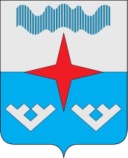 СОВЕТ ДЕПУТАТОВ СЕЛЬСКОГО ПОСЕЛЕНИЯ«ПРИМОРСКО-КУЙСКИЙ СЕЛЬСОВЕТ» ЗАПОЛЯРНОГО РАЙОНА НЕНЕЦКОГО АВТОНОМНОГО ОКРУГА38-е заседание  6-го созываРЕШЕНИЕот 12 сентября 2022 года № 4 (197)О досрочном прекращении полномочий депутата Совета депутатов  Сельского поселения «Приморско-Куйский сельсовет» Заполярного района  Ненецкого автономного округа  6-го созыва Рассохиной Марины ЮрьевныРуководствуясь заявлением депутата  Совета депутатов Сельского поселения «Приморско-Куйский сельсовет» ЗР НАО Рассохиной М.Ю. от 28.06.2022 года и в соответствии с пунктом 2 части 10 статьи 40 Федерального закона от 06.10.2003 № 131-ФЗ «Об общих  принципах организации местного самоуправления в Российской Федерации» подпунктом 2 пункта 1 статьи 34 Устава Сельского поселения «Приморско-Куйский сельсовет» Заполярного района Ненецкого автономного округа, Совет депутатов Сельского поселения «Приморско-Куйский сельсовет» ЗР НАО РЕШИЛ: Досрочно прекратить полномочия депутата Совета депутатов Сельского поселения «Приморско-Куйский сельсовет» Заполярного района Ненецкого автономного округа 6-го созыва Рассохиной Марины Юрьевны.        2.  Настоящее решение вступает в силу после его официального опубликования                  ( обнародования).Глава Сельского  поселения «Приморско-Куйский сельсовет» ЗР НАО                                                          Л.М.Чупров              